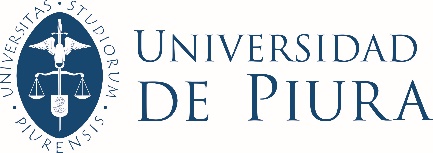 Solicitud de: Otorgamiento de Grado de Sr.Decano Facultad de ComunicaciónYo, ,  del Programa Académico de , con matrícula   me presento a usted con el debido respeto y expongo:Que al haber aprobado los  	créditos en el periodo  necesarios para el otorgamiento del Grado Académico de Bachiller y cancelado los derechos académicos correspondientes, solicito a usted me otorgue el Grado de Bachiller en .Por lo expuesto, ruego a usted acceder a mi solicitud por ser de justicia.Piura, Atentamente,	FirmaSe adjunta:DNI: Eml: Teléfonos: Copia del recibo de pago del derecho académico de bachiller.Una (1) fotografía tamaño pasaporte, a color o a blanco y negro.Ficha personal de datos.